Важно чтобы родители были примером для детей в соблюдении правил дорожного движения.- Не спешите, переходите дорогу размеренным шагом.- Выходя над дорожным знаком «Пешеходный переход» на проезжую часть дороги, прекратите разговаривать — ребёнок должен привыкнуть, что при переходе дороги нужно сосредоточиться.- Не переходите дорогу на красный или жёлтый сигнал светофора.- Переходите дорогу только в местах, обозначенных.- Из автобуса, троллейбуса, трамвая, такси выходите первыми. В противном случае ребёнок может упасть или побежать на проезжую часть дороги.- Привлекайте ребёнка к участию в ваших наблюдениях за обстановкой на дороге: показывайте ему те машины, которые готовятся поворачивать, едут с большой скоростью и т.д.- Не выходите с ребёнком из-за машины, кустов, не осмотрев предварительно дороги, — это типичная ошибка, и нельзя допускать, чтобы дети её повторяли. Чтобы правильно дорогуСмог ты перейти,Чтоб не встретились машиныНа твоём пути,Посмотри сперва налево:Транспорт пропусти,А затем смотри направо-Не переходи!Убедишься, что дорожныйТранспорт не идёт,Посмотри опять налево-И иди вперед!Перейдёшь ты половинуИ остановись.Посмотри, мой друг, направо-Твёрдо убедись,Что машин с тобою рядомНет наверняка,И иди спокойно дальше…Вот и всё! Пока!Если нужно перейтиОдному дорогу,Ни за что не торопись,Подожди немного.Отыщи – ка переходИ иди спокойно.Это белых линий рядНа асфальте чёрном.Посмотри на светофор:Светит он не красным?Если красным – не иди,                           Стой на месте, ясно?
Муниципальное бюджетное дошкольное образовательное учреждение Гайтерского сельского поселенияПРОФИЛАКТИКА ДЕТСКОГО ДОРОЖНО-ТРАНСПОРТНОГО ТРАВМАТИЗМА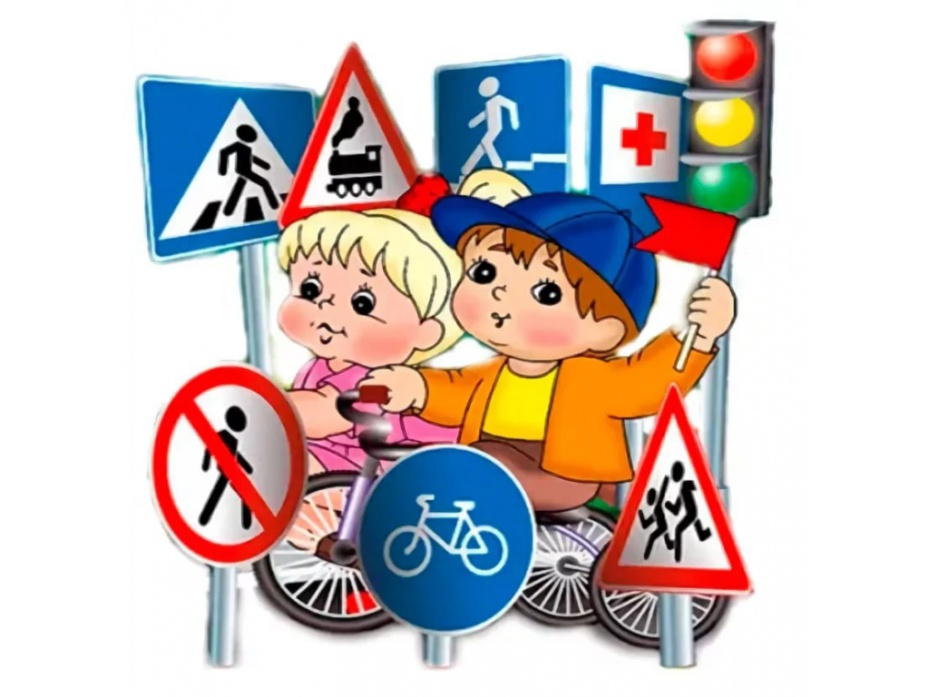 2022 год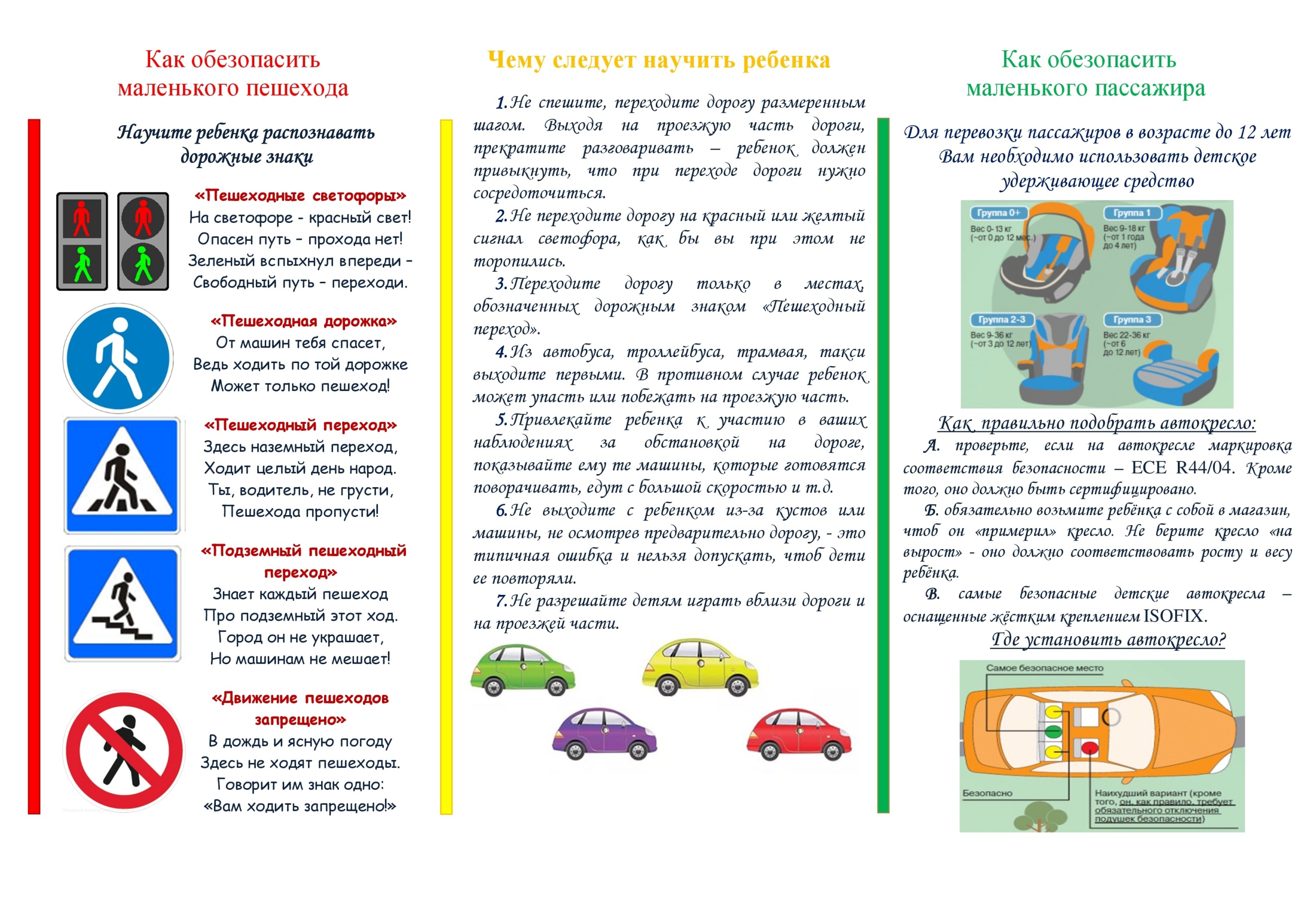 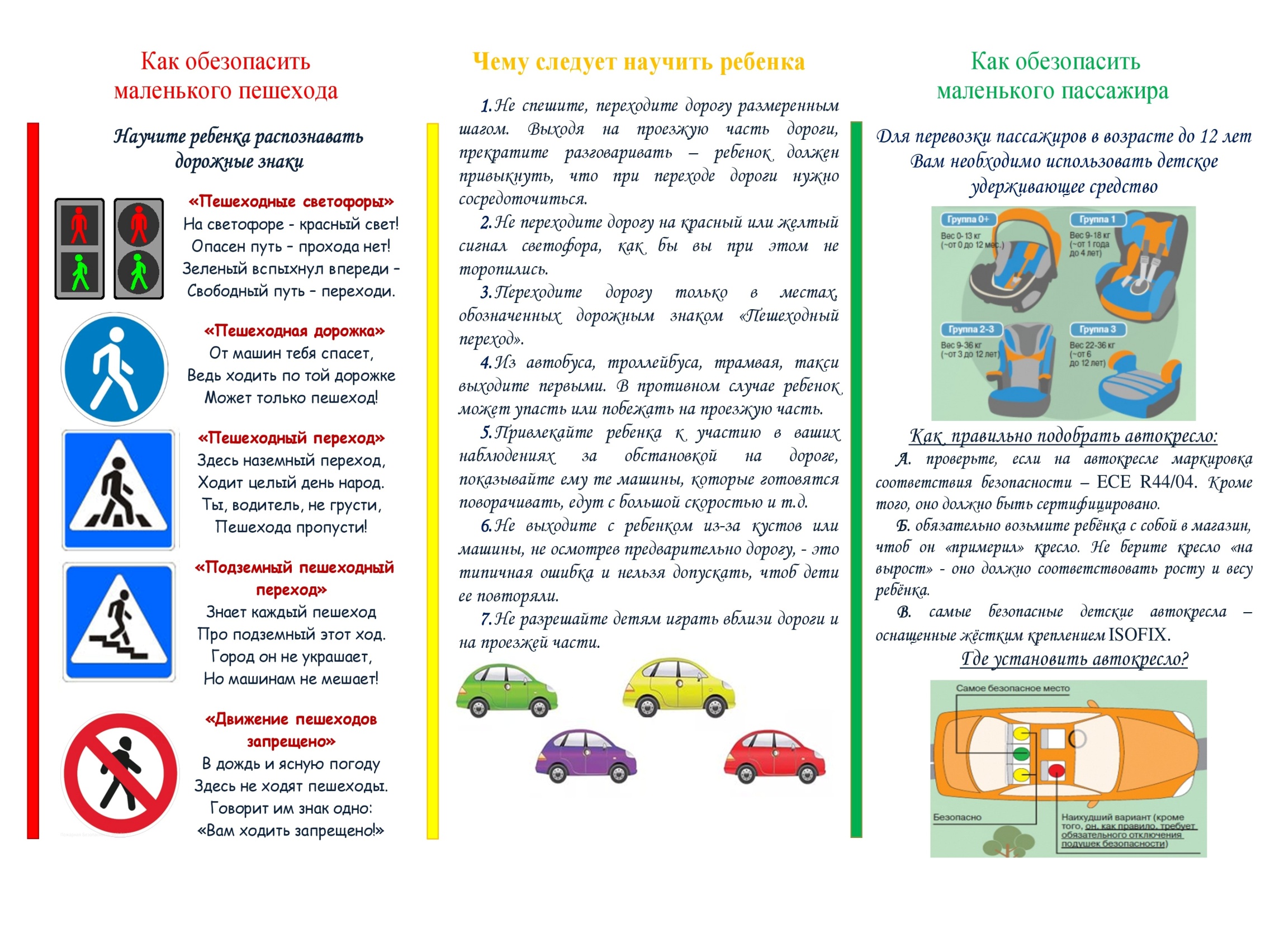 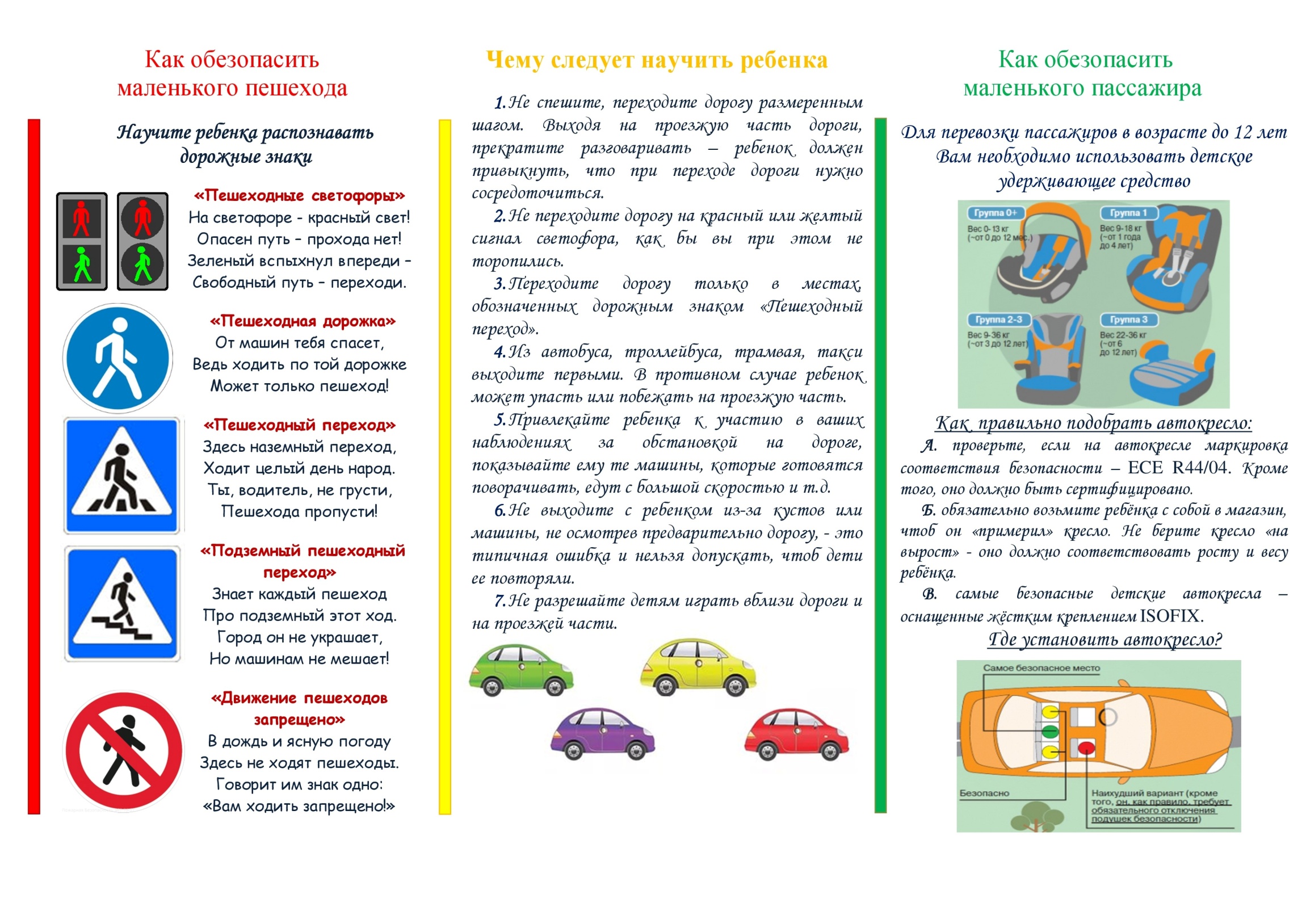 